PORTARIA DE DIÁRIAPORTARIA Nº 002/2017                      .O PREFEITO MUNICIPAL DE JUNDIÁ, no uso de suas atribuições legais, e de conformidade com o Decreto n° 02 de 2013;RESOLVE:Conceder 2 ( duas ) ½ ( meia ) diárias a Sra. Maria Helena de Souza, professora, no valor de R$ 100,00 ( cem Reais ), para custear despesas durante ao evento “IV Encontro de Formação de Orientadores de Estudos e Coordenadores Locais e Regionais do Pacto Nacional pela Alfabetização na Idade Certa, a ser realizado em Natal / RN de 06 de março a 07 de março de 2017Publique-se, registre-se e cumpra-se.Jundiá/RN, em 02 de março de 2017.José Arnor da SilvaPrefeito Municipal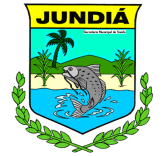 RIO GRANDE DO NORTEPREFEITURA MUNICIPAL DE JUNDIÁRua da Matriz, 200 -  Centro - CNPJ: 04.214.217/0001-55